Protokoll fra styremøte nr: 1-2018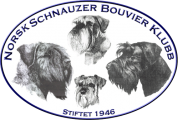 Dato: 12.02.2018Dato: 12.02.2018Klokken:20:00Sted: TverreggenInnkalte:Til stede:Forfall;Inger, Mona, Merethe, Liv Karin, Kathrine, FrøydisalleInger, Mona, Merethe, Liv Karin, Kathrine, FrøydisalleInger, Mona, Merethe, Liv Karin, Kathrine, FrøydisalleSak nrBeslutning/ ansvarlig01-18Presentasjon av det nye styret i medlemsbladetPresentasjon av det nye styret i medlemsbladetLiv Karin02-18Gjennomgang av arbeidsoppgaver for styret, så ble det revidert en del på fjorårets notat. LK legger ut revidert dokument på styregruppa på FBUtstillingsutvalg: Merethe og Frøydis*Bindeledd mellom NSBK Trøndelag og   Trøndelag Hundefestival (merk navnebytte)*Forløpende rapportering til leder*Ansvar for budsjett, søknadsfrister, Valg av    dommer, dugnadslister, utstyrslister, sløyfer etcGjennomgang av arbeidsoppgaver for styret, så ble det revidert en del på fjorårets notat. LK legger ut revidert dokument på styregruppa på FBUtstillingsutvalg: Merethe og Frøydis*Bindeledd mellom NSBK Trøndelag og   Trøndelag Hundefestival (merk navnebytte)*Forløpende rapportering til leder*Ansvar for budsjett, søknadsfrister, Valg av    dommer, dugnadslister, utstyrslister, sløyfer etcAlle03-18Aktivitetsplan: gjennomgått Plan for våren-18 vil bli sendt ut på hjemmesiden og sendt ut på e-postUndersøke dato for sporhelgTur til Storfurua (april?)Medlemsmøte april Foredragsholder til medlemsmøte i april blir Trine Madsen. Tema: Adferd, helse og evt pels på våre raserAktivitetsplan: gjennomgått Plan for våren-18 vil bli sendt ut på hjemmesiden og sendt ut på e-postUndersøke dato for sporhelgTur til Storfurua (april?)Medlemsmøte april Foredragsholder til medlemsmøte i april blir Trine Madsen. Tema: Adferd, helse og evt pels på våre raserAlleLiv KarinIngerLiv KarinAlleInger04-18Trøndelag Hundefestival 25-26 augustHvordan rekruttere frivilligeGjennomgang regnskap HFV 2017Trøndelag Hundefestival 25-26 augustHvordan rekruttere frivilligeGjennomgang regnskap HFV 2017UtstillingsutvalgetAlle 05-18Representanter Generalforsamling NSBK Representanter Generalforsamling NSBK Liv Karin og Trond06-18Div:Undersøke støtte for pelsstellkurs 2016 fra Hoved- klubben Frafall av styremedlemmer:Et av varemedlemmene har meldt frafall til styreverv på grunn av flytting, og styret vil bli redusert til 6 medlemmer.Da styret har valgt å fortsette med redusert styre, så vil leder ved avstemming av saker, ha dobbeltstemme.Div:Undersøke støtte for pelsstellkurs 2016 fra Hoved- klubben Frafall av styremedlemmer:Et av varemedlemmene har meldt frafall til styreverv på grunn av flytting, og styret vil bli redusert til 6 medlemmer.Da styret har valgt å fortsette med redusert styre, så vil leder ved avstemming av saker, ha dobbeltstemme.Liv Karin og Merethe